Publicado en Berlin, Alemania el 10/05/2021 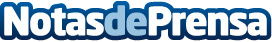 Desde los primeros autos eléctricos hasta el revolucionario Car PI de Neutrino EnergyCuando se menciona autos eléctricos automáticamente la mayoría de las personas piensa en Tesla. Pero el origen de los autos eléctricos se remonta a un par de siglos atrás cuando a algunos carruajes les fueron adaptados motores eléctricos con baterías no recargables. Los primeros carruajes eléctricos circulaban por las calles muy a principios del siglo 19Datos de contacto:Neutrino Energy +49 30 20924013Nota de prensa publicada en: https://www.notasdeprensa.es/desde-los-primeros-autos-electricos-hasta-el Categorias: Internacional Automovilismo Industria Automotriz Innovación Tecnológica Otras ciencias http://www.notasdeprensa.es